SERVICIO NACIONAL DE LA DISCAPACIDAD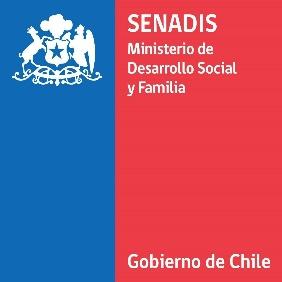 ADJUDICA CONVOCATORIA DEL PROGRAMA DE APOYO A INSTITUCIONES EDUCATIVAS PARA LA INCLUSIÓN DE ESTUDIANTES CON DISCAPACIDAD, AÑO 2021.RESOLUCIÓN EXENTA SANTIAGO,VISTOS:Lo dispuesto en el DFL N°1/19.653, de 2001, del Ministerio Secretaría General de la Presidencia, que fijó el texto refundido, coordinado y sistematizado de la Ley Nº18.575, Orgánica Constitucional sobre Bases Generales de la Administración del Estado; la Ley N°19.880, que establece Bases de los Procedimientos Administrativos que Rigen los Actos de los Órganos de la Administración del Estado; la Ley N°21.289, de Presupuestos del Sector Público, para el año 2021; la Ley N°20.422, que Establece Normas sobre Igualdad de Oportunidades e Inclusión Social de Personas con Discapacidad; el Decreto Supremo N°4, de 06 de abril de 2021 del Ministerio de Desarrollo Social y Familia; la Resolución N°7, de 2019, de la Contraloría General de la República que Fija Normas sobre Exención del Trámite de Toma de Razón y la Resolución Nº16, de 2020, que Determina Los Montos en Unidades Tributarias Mensuales a partir de los cuales los actos que se individualizan quedarán sujetos a Toma de razón y establece Controles de Reemplazo cuando corresponda, de la Contraloría General de la República; los antecedentes adjuntos; y,CONSIDERANDO:Que, de acuerdo a la Ley N°20.422, que Establece Normas sobre Igualdad de Oportunidades e Inclusión Social de las Personas con Discapacidad, el Servicio Nacional de la Discapacidad, en adelante “SENADIS”, es un servicio público funcionalmente descentralizado y desconcentrado territorialmente, que tiene por finalidad promover la igualdad de oportunidades, inclusión social, participación y accesibilidad de las personas con discapacidad.Que, por Resolución Exenta N°821, de fecha 07 de mayo de 2021, se aprobaron las Bases Técnicas-Administrativas del Concurso Nacional del Programa de Apoyo a Instituciones Educativas para la Inclusión de Estudiantes con Discapacidad, año 2021.Que, por Resolución Exenta N°1072, de fecha 31 de mayo de 2021, se modificaron fechas y plazos del Concurso Nacional del Programa de Apoyo a Instituciones Educativas para la Inclusión de Estudiantes con Discapacidad, año 2021, debido a dificultades que presentó la plataforma de postulación, evidenciada a través de correos electrónicos de entidades postulantes.Que, las postulaciones recibidas fueron evaluadas conforme con lo requerido en el proceso de admisibilidad contemplado en las Bases Técnicas-Administrativas del Concurso Nacional del Programa de Apoyo a Instituciones Educativas para la Inclusión de Estudiantes con Discapacidad, año 2021.Que, mediante Resolución Exenta N°1626, de fecha 02 de julio de 2021, se declararon los resultados de admisibilidad del Concurso Nacional del Programa de Apoyo a Instituciones Educativas para la Inclusión de Estudiantes con Discapacidad, año 2021.Que, conforme a las evaluaciones realizadas a los proyectos declarados admisibles y en concordancia con las referidas Bases, procede declarar la adjudicación de los proyectos seleccionados, que obtuvieron un puntaje igual o superior a 70 puntos, en concordancia al punto 6.2Criterios/Puntuación Adicional de las referidas Bases, haciendo presente que no se cuenta con Lista de Espera para este concurso.RESUELVO:ADJUDÍCASE los proyectos individualizados en la siguiente nómina, de acuerdo a las Bases Técnicas-Administrativas del Concurso Nacional del Programa de Apoyo a Instituciones Educativas para la Inclusión de Estudiantes con Discapacidad, año 2021.SUSCRÍBANSE, los convenios con las instituciones adjudicadas en el siguiente periodo: desde el día jueves 22 de julio de 2021, hasta el día jueves 12 de agosto de 2021.DECLÁRANSE NO ADJUDICADOS los proyectos individualizados en la siguiente nómina, que no alcanzaron los 70 puntos:PUBLÍQUESE en la página web institucional del Servicio, la presente resolución.NOTIFÍQUESE vía correo electrónico de la Dirección Regional a las entidades adjudicadas en la presente Resolución Exenta.IMPÚTESE el gasto que demanden los referidos convenios al Subtítulo 24 ítem 01 y asignación 581 correspondiente del presupuesto del año 2021.DÉJASE CONSTANCIA que, en contra de la presente resolución, procede el Recurso de Reposición dentro del plazo de cinco (5) días contados desde su notificación, en conformidad a lo dispuesto en el artículo 59 de la Ley N°19.880, de 2003.ANÓTESE, COMUNÍQUESE Y ARCHÍVESE,NºREGIÓNNº FOLIORUT ENTIDADMONTO1Región de Antofagasta02-226-202169.020.100-3$9.705.0002Región de Atacama03-125-202162.000.810-9$6.782.4603Región de Coquimbo04-272-202165.116.551-2$9.000.0004Región de Coquimbo04-273-202165.155.603-1$7.265.0005Región de Valparaíso05-618-202165.145.561-8$9.960.0046Región de Valparaíso05-616-202165.144.423-3$9.905.0257Región de Valparaíso05-614-202165.144.652-K$9.400.0008Región de Valparaíso05-622-202170.878.900-3$9.239.7209Región de Valparaíso05-615-202165.148.921-0$6.261.58210Región del Libertador Gral. Bernardo O´Higgins06-439-202165.154.276-​6$10.000.00011Región del Maule07-576-202165.024.466-4$7.424.95812Región del Maule07-570-202169.130.100-1$8.100.00013Región del Maule07-575-202165.127.661-6$6.000.00014Región del Maule07-567-202165.127.362-5$7.740.00015Región del Maule07-569-202174.468.200-2$7.059.65016Región del Maule07-568-202165.128.185-7$9.110.00017Región del Biobío08-627-202169.150.800-5$9.750.00018Región del Biobío08-629-202173.869.300-0$8.316.37519Región del Biobío08-626-202165.145.314-3$9.800.00020Región del Biobío08-630-202165.290.120-4$5.967.90021Región del Biobío08-631-202165.181.672-6$7.067.66022Región de la Araucanía09-696-202169.180.500-K$8.029.05023Región de la Araucanía09-697-202165.154.272-3$9.952.00024Región de la Araucanía09-693-202165.161.863-0$10.000.00025Región de Los Lagos10-388-202175.458.500-5$5.311.48026Región de Los Lagos10-385-202165.546.160-4$9.915.00027Región de Los Lagos10-386-202162.000.800-1$6.707.70128Región de Los Lagos10-383-202170.008.570-8$7.525.00029Región del Gral. Carlos Ibáñez del Campo11-140-202165.432.980-K$5.519.54030Región del Gral. Carlos Ibáñez del Campo11-142-202169.240.300-2$5.850.00031Región de Magallanes y Antártica Chilena12-273-202165.142.665-0$7.197.60032Región de Magallanes y Antártica Chilena12-272-202165.119.253-6$9.098.11533Región Metropolitana13-791-202165.135.506-0$7.924.30634Región Metropolitana13-801-202182.130.300-1$9.983.50535Región Metropolitana13-789-202171.086.700-3$9.450.00036Región Metropolitana13-793-202153.325.064​-5$7.400.00037Región Metropolitana13-799-202165.156.004-7$7.050.00038Región Metropolitana13-794-202165.116.195-9$9.912.67039Región de los Ríos14-249-202165.144.876-K$7.900.00040Región de los Ríos14-248-202165.144.882-​4$7.600.00041Región de Arica Y Parinacota15-250-202170.015.120-4$7.040.00042Región de Arica Y Parinacota15-251-202162.000.660-2$9.150.00043Región de Ñuble16-152-202165.145.822-6$6.716.73044Región de Ñuble16-150-202169.141.000-5$6.052.18045Región de Ñuble16-149-202169.141.700-K$5.397.741TOTALTOTALTOTALTOTAL$360.537.952NºREGIÓNNº FOLIORUT ENTIDAD1V Región de Valparaíso05-623-202162.000.820-62VII Región del Maule07-571-202169.110.800-73VII Región del Maule07-573-202169.110.800-74VIII Región del Biobío08-632-202165.181.672-65VIII Región del Biobío08-628-202171.618.200-26X Región de Los Lagos10-389-202165.122.818-27XI Región del Gral. Carlos Ibáñez del Campo11-138-202165.143.013-58XI Región del Gral. Carlos Ibáñez del Campo11-139-202169.253.400-K9XI Región del Gral. Carlos Ibáñez del Campo11-141-202165.432.980-k10XIII Región Metropolitana13-797-202169.255.400-0